　　ジョブマッチングビルダー登録申込書　　　　　　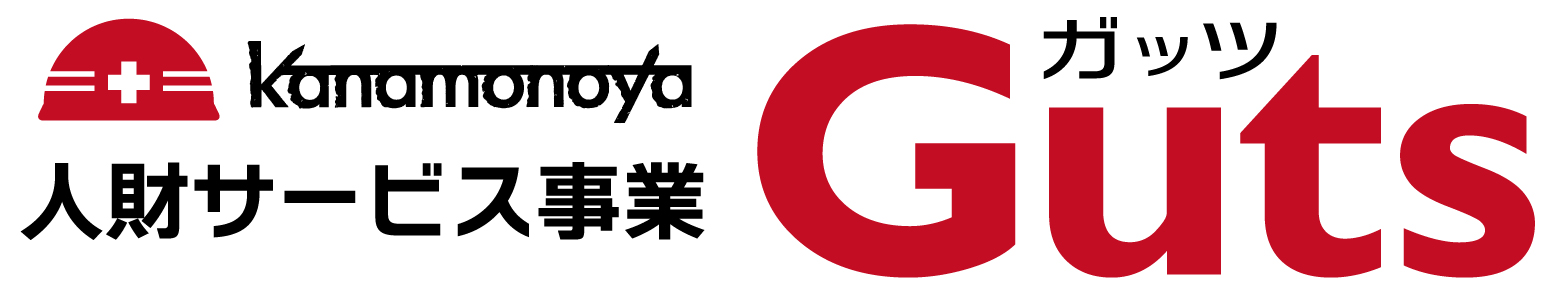 当サービスはあくまで案件仲介であり、施工に関する一切のことに関し株式会社ダダ上月は責任を負いません。具体的な内容については、別途契約書に従うものとします。FAXでお送りいただくか、メールにて担当者に送信願います。　　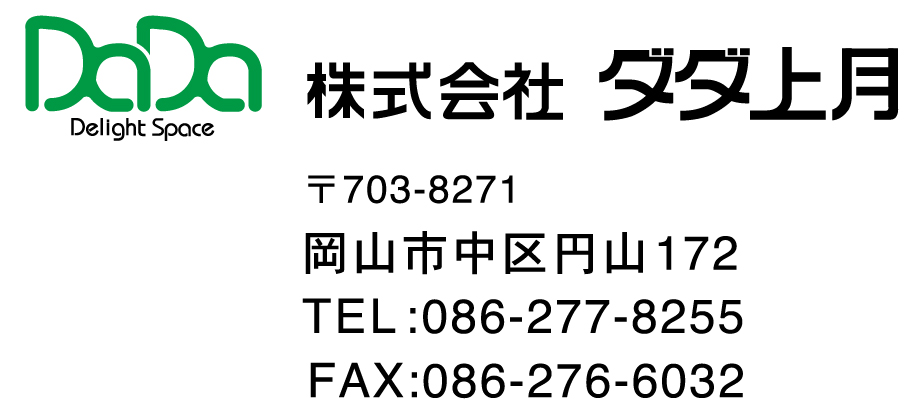 申込日平成       年       月　　　日企業名（屋号）ふりがな代表者氏名ふりがな担当者氏名設立日明治・大正・昭和・平成                                 年       月　　　日住所電話番号（固定）電話番号（携帯）メールアドレス資本金従業員数事業内容